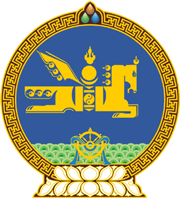 МОНГОЛ УЛСЫН ХУУЛЬ2019 оны 03 сарын 27 өдөр                                                                  Төрийн ордон, Улаанбаатар хотШҮҮГЧИЙН ЭРХ ЗҮЙН БАЙДЛЫН ТУХАЙ   ХУУЛЬД НЭМЭЛТ ОРУУЛАХ ТУХАЙ	1 дүгээр зүйл.Шүүгчийн эрх зүйн байдлын тухай хуулийн 17 дугаар зүйлд доор дурдсан агуулгатай дараах хэсэг, заалт нэмсүгэй:1/17 дугаар зүйлийн 17.1.8 дахь заалт:			“17.1.8.Үндэсний аюулгүй байдлын зөвлөлийн зөвлөмж гарсан.”2/17 дугаар зүйлийн 17.4 дэх хэсэг: 	“17.4.Үндэсний аюулгүй байдлын зөвлөлийн зөвлөмжийг Ажлын алба Шүүхийн ерөнхий зөвлөлд нэн даруй хүргүүлнэ.”	2 дугаар зүйл.Шүүгчийн эрх зүйн байдлын тухай хуулийн 18 дугаар зүйлийн 18.5 дахь хэсэгт “Түүнчлэн энэ тухай Үндэсний аюулгүй байдлын зөвлөлийн зөвлөмж гарсан бол заавал хэлэлцэнэ.” гэсэн агуулгатай 2 дахь өгүүлбэр нэмсүгэй. 	3 дугаар зүйл.Энэ хуулийг 2019 оны 03 дугаар сарын 27-ны өдрөөс эхлэн дагаж мөрдөнө.		МОНГОЛ УЛСЫН 		ИХ ХУРЛЫН ДАРГА				Г.ЗАНДАНШАТАР 